Паспорт «зелёной» площадки  Нерльского городского поселенияТейковского муниципального района Ивановской областиУчасток: Тейковский муниципальный район, в д.Харино, вблизи п.Нерль и д.Суновоплощадь участка ФОТОТАБЛИЦАЗемельный участок: в д.Харино, вблизи п.Нерль и д.СуновоТейковского района Ивановской областиориентировочной площадью участка 10 гакатегория земель «земли населенных пунктов»Земельный участок: в д.Харино, вблизи п.Нерль и д.СуновоТейковского района Ивановской областиориентировочной площадью участка 10 гакатегория земель «земли населенных пунктов»Расстояние до ближайшего жилья (д.Суново)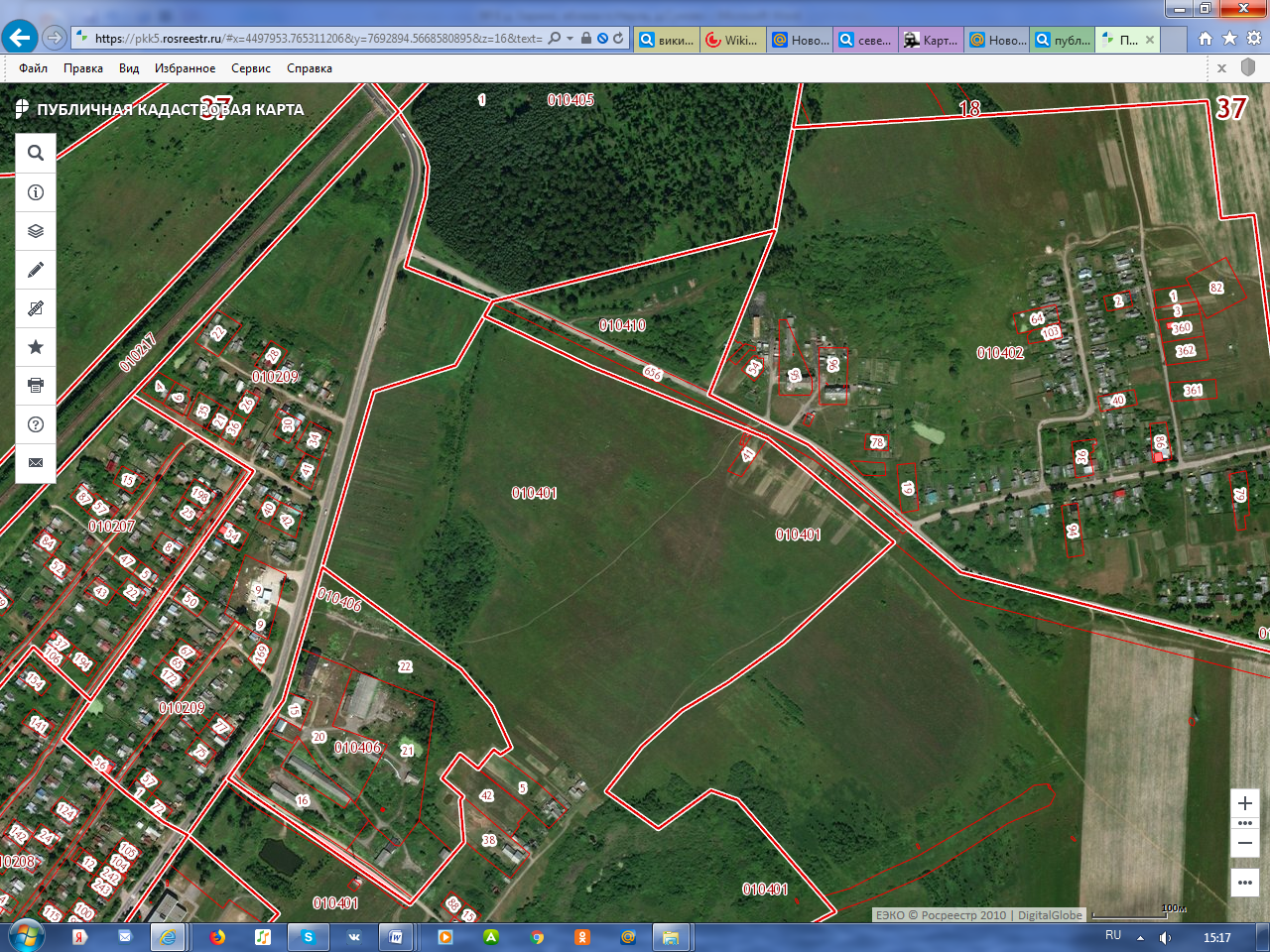 Расстояние до железнодорожной станции НерльСеверной железной дороги Иваново-Москва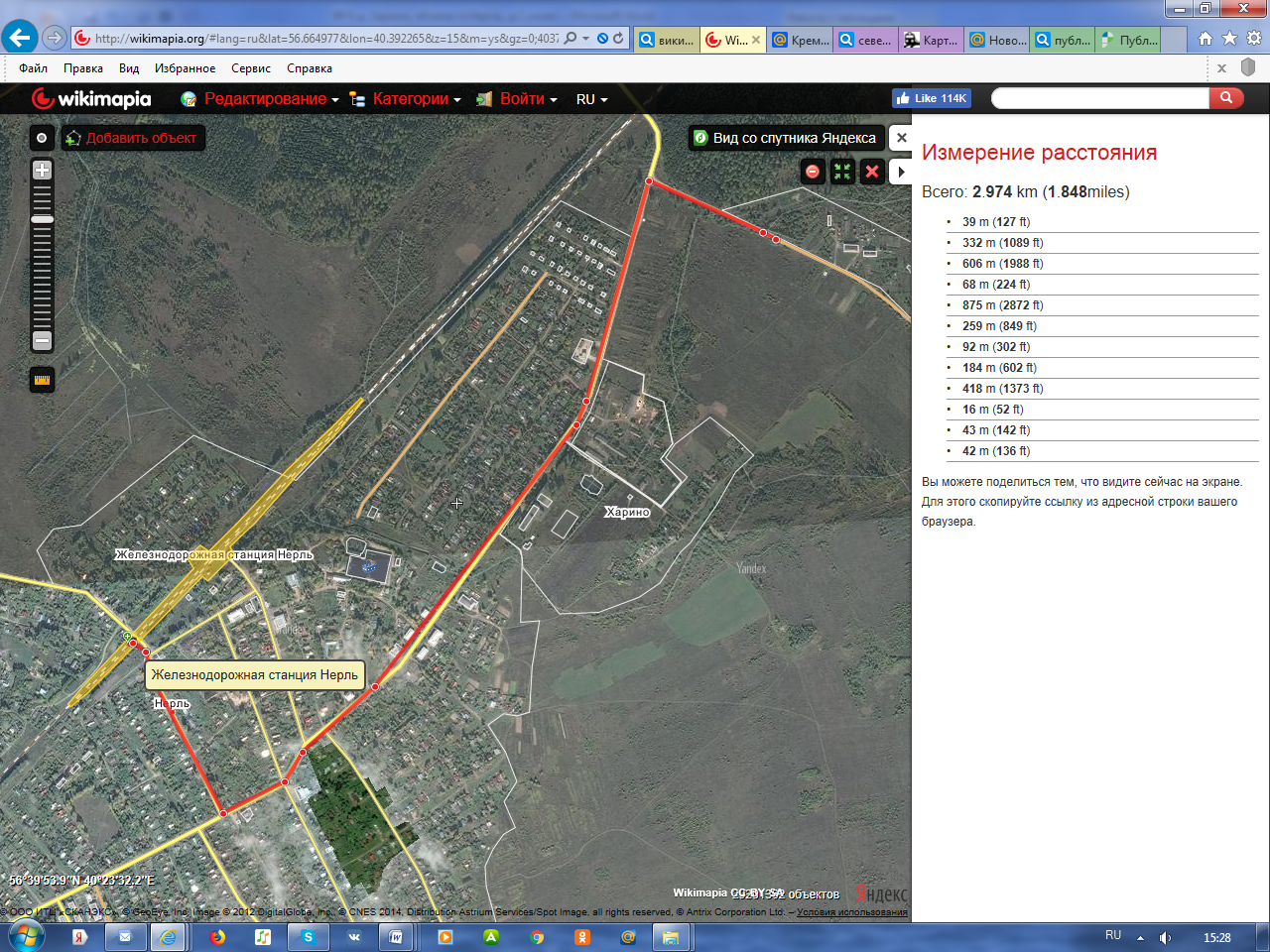 Расстояние до основных автомагистралейдо дороги общего пользования местного значения Ивановской области «Тейково - Гаврилов Посад»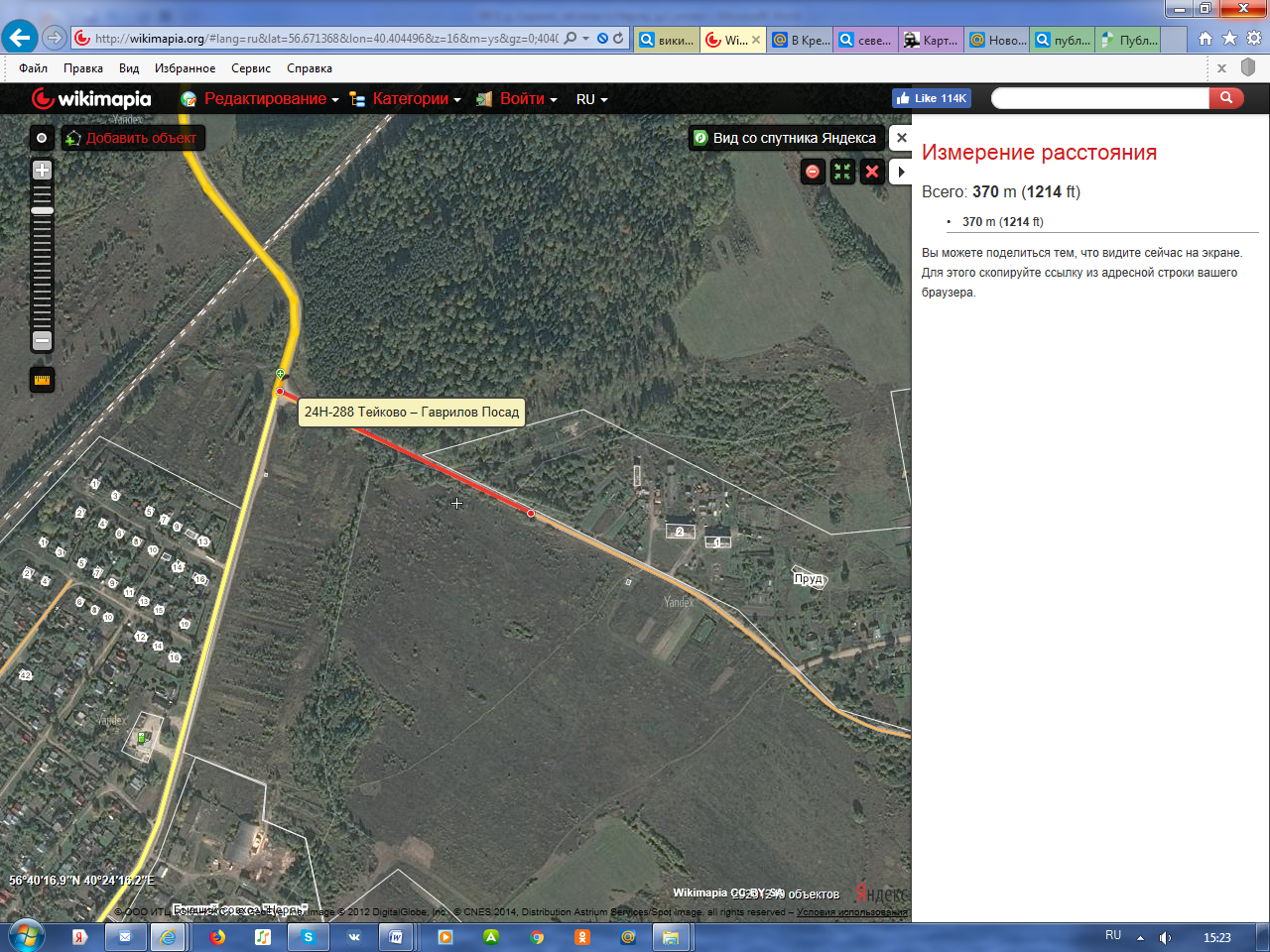 Класс объектаЗемельный участокКадастровая стоимость участка (руб.)Межевание земельного участка отсутствует, кадастровая стоимость не определенаКатегория земель (формулировка в соответствии с Земельным Кодексом РФ)Земли населенных пунктовНаименование земельного участка (промышленное, жилищное, общественное, сельскохозяйственное использование или любое)Жилая (зона Ж), есть возможность перевода в производственную зону (зона П)Описание земельного участка (форма, рельеф и т.п.)Участок прямоугольной  формы, рельеф равнинный, частично закустаренПлощадь (га) 10Описание местоположения объекта Описание местоположения объекта Район ТейковскийНаселенный пунктд. Харино, вблизи п.Нерль, д.СуновоСобственник                       Государственная собственностьКонтактное лицо (Ф.И.О.)Администрация Тейковского муниципального района (Ивановская область,  г. Тейково, ул. Октябрьская, дом 2а):- Серова Ольга Владимировна, заместитель главы администрации, начальник отдела экономического развития, торговли и имущественных отношений, тел.(49343) 2-17-93,- Фатуллаева Татьяна Николаевна,начальник отдела сельского хозяйства и земельных отношений, тел. (49343) 2-21-71.Администрация Нерльского городского поселения (Ивановская область, Тейковский район, п.Нерль, ул.Пограничная, д11а):-  Садовников Валерий Викторович,.глава Нерльского городского поселении, тел. (49343) 4-95-99.Координаты для контактаАдминистрация Тейковского муниципального района (Ивановская область,  г. Тейково, ул. Октябрьская, дом 2а):- Серова Ольга Владимировна, заместитель главы администрации, начальник отдела экономического развития, торговли и имущественных отношений, тел.(49343) 2-17-93,- Фатуллаева Татьяна Николаевна,начальник отдела сельского хозяйства и земельных отношений, тел. (49343) 2-21-71.Администрация Нерльского городского поселения (Ивановская область, Тейковский район, п.Нерль, ул.Пограничная, д11а):-  Садовников Валерий Викторович,.глава Нерльского городского поселении, тел. (49343) 4-95-99.Первичное назначение объектаПустырьВозможное направление использования участкаДля размещения и обслуживания производственной базыИнженерные коммуникации Инженерные коммуникации Водопровод (наличие,  возможность подключения, расстояние до точки подключения, возможность бурения скважин)Возможность подключения к центральным сетям, расстояние 0,5кмЭлектроэнергия  (имеющаяся мощность в наличии, возможность подключения, расстояние до точки подключения)Расстояние до ближайшей подстанции 35 КВ 1 км. Отопление (состояние, возможность подключения, расстояние до точки подключения)Центральные сети отсутствуютИмеется возможность установки модульной газовой котельнойГаз (имеющаяся мощность в наличии, возможность подключения, расстояние до точки подключения)Вблизи с участком  проходит газопровод высокого давления На границе участка расположена ГРПШ. Возможность потребления газа 4 тыс.куб.м/час имеется.Канализация (состояние, возможность подключения, расстояние до точки подключения)Центральные сети отсутствуют.Имеется возможность строительства локальных очистных сооруженийПодъездные пути Подъездные пути Собственные подъездные пути (имеются, асфальтная  или грунтовая дорога, по пересечённой местности, отсутствуют)  Участок примыкает к дороге общего пользования местного значения Тейковского муниципального района «Нерль - Суново»Собственная железнодорожная ветка (имеется, отсутствует)Отсутствует, на станции Нерль СЖД имеется железнодорожная разгрузочно-погрузочная платформаРасстояние до основных автомагистралей, наименование автомагистралей (км)Расстояние от границы участка до дороги общего пользования местного значения Ивановской области «Тейково - Гаврилов Посад»  - 0,37 км.Расстояние до ближайшей ж/д станции (км) Расстояние от  границы участка до ж/д станции Нерль Северной железной дороги Иваново-Москва - 2,974 кмРасстояние до возможной точки врезки ж/д пути (км)Возможность врезки отсутствуетРасстояние до ближайшего жилья (км)Расстояние до ближайшего жилья (д.Суново) – 0,35 кмКартографические материалы (карта расположения объекта на местности, либо кадастровый план территории) по возможности кадастровые выписки (Формат JPG)Северная часть кадастрового квартала 37:18:010401Фотография объекта (Формат JPG)Юридическая документация Юридическая документация Наименование и номер документа (договор аренды, свидетельство о праве собственности)ОтсутствуетВид праваНе оформленОбременения ОтсутствуютПроцент готовности (наличие или стадия готовности землеустроительной документации)0%Предлагаемая форма участияарендаДополнительные сведения (длительность прохождения административных процедур и т.п.)Срок оформления земельного участка в соответствии с действующим земельным законодательствомДата подготовки сведений 11.03.2021 годкатегория земель «земли населенных пунктов», государственная собственность 
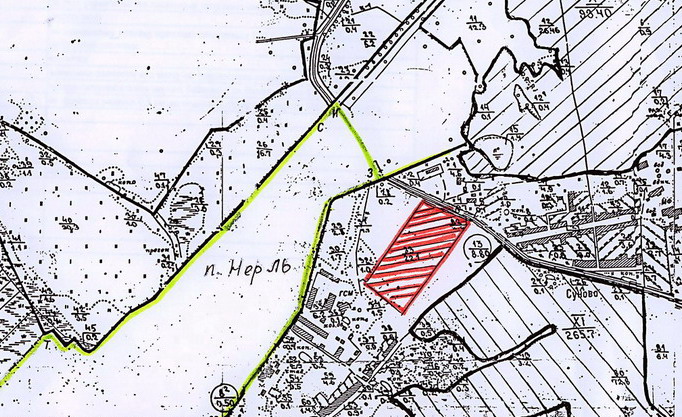 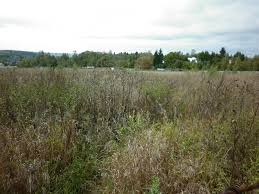 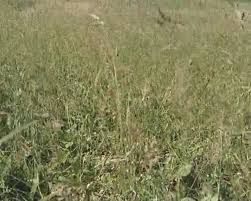 